ООО КБ «СИНКО-БАНК»Заявление на оформление денежных чековых книжекНаименование владельца счёта_______________________________________________________________________________________________________________________________________________________________Просим оформить по счёту №___________________________________________________________Денежные чековые книжки в количестве __________шт. на  50 листов.                                                                        (прописью)    Денежные чековые книжки доверяем получить_____________________________________________________                                                                                                                   (фамилия, имя, отчество (при наличии))    Документ, удостоверяющий личность: ____________________________________________________________(наименование, серия (при наличии), номер документа, наименование органа, выдавшего документ, дата выдачи документа, код подразделения (при наличии))                                             __________________________________________________________________________________________________________________________________________________________________________________________подпись которого____________________________________удостоверяем(ю).                                        (подпись получателя денежных чековых книжек)   М.П.                                 _________________                                        ________________________ (при наличии)                                   (подпись)                                                                                  (фамилия и инициалы)                                          _________________                                       _________________________                                                           (подпись)                                                                                  (фамилия и инициалы)ПРОВЕРЕНО Работник Операционного отдела                         _____________                 _________________«____»_________20_____г.                                      (подпись)                                    (фамилия и инициалы)                                Денежные чековые книжки в количестве _________шт. с денежными чеками за №:______________________                                                                        (прописью)                                                                                (серия)с________________по_________________________Получил для оформления:Работник Операционного отдела _____________          _________________   «____»_________20_____г.                                                              (подпись)                   (фамилия и инициалы)Выдал клиенту: Работник Отдела кассовых операций  _____________       _________________ «____»_________20_____г.                                                                     (подпись)                       (фамилия и инициалы)Получил:_____________          _________________   «____»_________20_____г.  (подпись)                   (фамилия и инициалы)Наименование владельца счёта_______________________________________________________________________________________________________________________________________________________________счёт №_________________________________________Денежные чековые книжки в количестве ______шт. с денежными чеками за №: ____________с_______________по___________________                                                                      (серия)       Выдано клиенту.Работник Отдела кассовых операций  _____________       _________________ «____»_________20_____г.                                                                                           (подпись)                    (фамилия и инициалы)от «»20г.Талон к заявлению на оформление денежных чековых книжек от Талон к заявлению на оформление денежных чековых книжек от Талон к заявлению на оформление денежных чековых книжек от “”20г.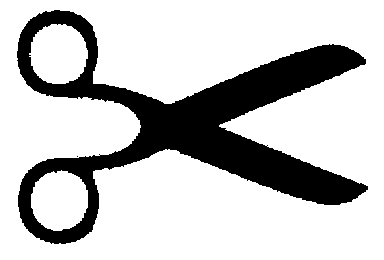 